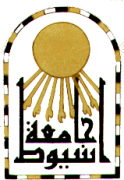    كلية التربية  قسم المناهج وطرق التدريس البيانات الأساسيةالاسم: عبير سروه عبد الحميد محمودتاريخ الميلاد: 2/ 9 / 1971ممحل الميلاد: سوهاجالدرجة الوظيفية: أستاذ بقسم المناهج وطرق التدريس – كلية التربية – جامعة أسيوطالتخصص الدقيق: مناهج وطرق تدريس التربية الفنيةاللغات التي تجيديها: الإنجليزية والألمانيةالعنوان الحالي: جامعة أسيوط – كلية التربية – قسم المناهج وطرق التدريسالتليفونات:    المنزل:       2361321- 088                  المحمول:    01006238882البريد الإلكتروني:  abeer.mahmoud1@edu.au.edu.eg   المؤهلات الدراسية والشهادات العلميةبكالوريوس التربية النوعية – قسم التربية الفنية – جامعة أسيوط  - 1994م بتقدير عام ممتاز.الدبلوم العام فى التربية – كلية التربية – جامعة أسيوط – 1996م بتقدير عام جيد جدا.ماجستير فى التربية – مناهج وطرق تدريس التربية الفنية – 2000م بتقدير عام ممتاز.دكتوراه فى الفلسفة فى التربية - مناهج وطرق تدريس التربية الفنية – 2006م.التدرج الوظيفىمعيد بقسم المناهج وطرق التدريس – كلية التربية – جامعة أسيوط من 11/4/1996م حتى 30/10/2000م.مدرس مساعد بقسم المناهج وطرق التدريس – كلية التربية – جامعة أسيوط من 31//10/2000م حتى 29/4/2006م.مدرس بقسم المناهج وطرق التدريس – كلية التربية – جامعة أسيوط من 30/4/2006م حتى 15/9/2015 م.أستاذ مساعد بقسم المناهج وطرق التدريس – كلية التربية – جامعة أسيوط من 16/9/2015م وحتى 28/9/2020م.أستاذ بقسم المناهج وطرق التدريس – كلية التربية – جامعة أسيوط من 29/9/2020م.